Pedagogická fakultaDidaktika mateřského jazykaSeminární práce číslo 1: Problematika psaní U/Ú/ŮHana Magerová2. ročníkUčitelství pro 1. stupeň základních školCvičení č. 1Doplňte u, ú, ů. Zdůvodněte. Pište do sešitu.otevřít pus_, těžký _kol, kousek párk_, citrónová k_ra, příjemná v_ně, krásný d_m, _zká _lice, _tulek pro psy, cvičební _bor, _hledné kl_bíčkoCvičení číslo 2Doplň u/ú/ů a odůvodni pravopis._tok, r_zný, z_stat, _směv, k_l, _terý, dol_, _vod, pr_kaz, d_vod, _l, _nor, d_ležitý, s_l, tr_n, _rodný, pr_hledný, s_d, h_lka, _zký, _lovek, _choCvičení číslo 3Doplň u/ú/ů.Horko m_že _plně zničit _rodu. Je sucho a v p_dě jsou praskliny. Vadnou r_že. Schnou jah_dky i bor_vky. Počasí se stává noční m_rou. Je to hr_za. Lidé cítí _zkost. Každý d_m, k_lna i dv_r je rozpálený. Zvířat_m, hlavně k_zlat_m, vyschlo _plně v krku. Kr_ty i jiná dr_bež trpí také.Cvičení č. 4Doplň ú-ů. Diktát – psaní u, ú/ůAhoj Lístku!Právě čteš důležité psaní. Už půl roku jsem s Tebou nemluvil. Můžeme se sejít v údolí. Tam, kde jsme spolu sbírali borůvky. Půjdu tudy v úterý. Dám Ti úkol. Vezmi s sebou i kouzelnou hůl.Těší seKvítekVizuálně zajímavé cvičení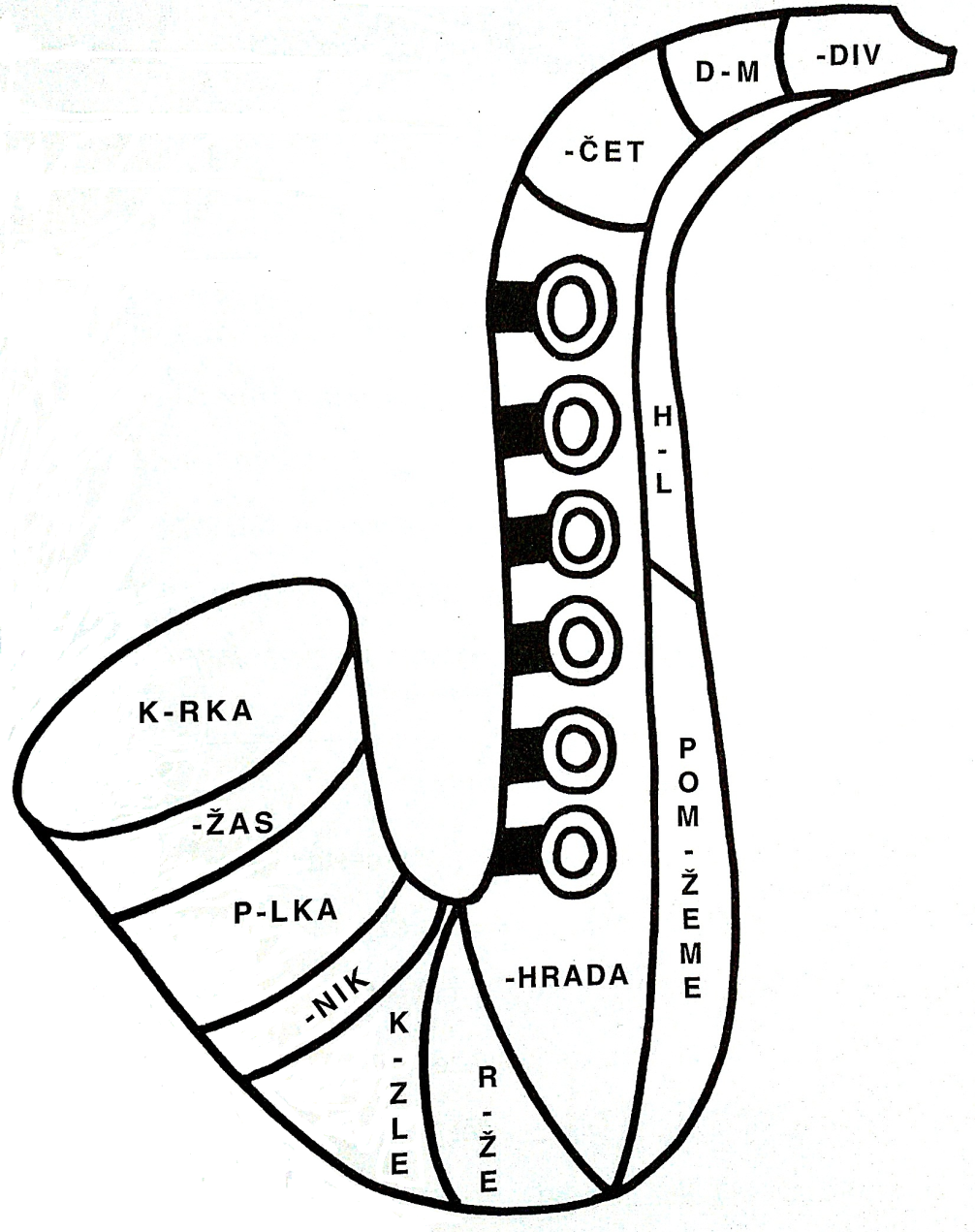 Doplň a vybarvi podle návodu:ú – žlutěů – modřeVizuálně zajímavé cvičení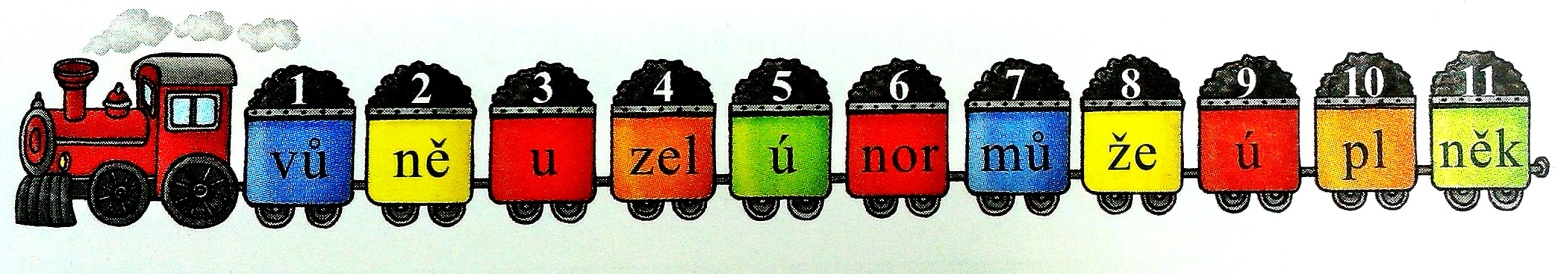 Doplňování v tabulce se souřadnicemi - u/ú/ůPráce s chybouPřečti si následující věty, oprav chyby a odůvodni.Dnes jsme dostali ůkol z matematiky.Není dúležité vyhrát, ale zúčastnit se.Všude se linula vúně právě upečeného koláče.Na zahradě nám rostou rúže. Ůvodní slovo všechny unavilo.Nedívej se dolú, bude ti špatně.S ůsměvem jde všechno lépe.Vrať se nejpozději o púl páté. Hra: „ O zlatou čárku a zlatý kroužek.“Žáci chodí v kruhu. Učitel postupně říká slova, ve kterých je dlouhé nebo kroužkované u. Žáci, kteří si myslí, že se ve slově píše ů, spojí ruce nad hlavou do kruhu. Žáci, kteří si myslí, že se ve slově píše ú, připaží. Ti, kteří udělali chybu, nebo odpoví příliš pozdě, si dřepnou do středu kruhu. Nejúspěšnější dva žáci získávají cenu zlaté čárky a zlatého kroužku (např. gumové bonbóny ve tvaru O).k_ra strom_bez_ročná p_jčkaHonz_v batoh_žasný _spěchp_jdu dom_sedí na tr_nuléčebná k_ra*vy_stění hadicene_plné _dajekráva bučí: b_zp_sob prácetroj_helníkrozp_lí jablkojela na sk_tru*vlk za_pělf_ra nápad_náročná t_ra*nedívej se dol_kvetou tu oc_ny*přijď v _terýKrl_v mostTaška z k_žeholub vrká: vrk_nepom_že mije samo_čelnáupekli štr_dl*byl nepr_bojnýpo_razový šokne_stupný šéfd_m hr_zyhrst ořech_med_zy* v moři_norový mrázPetr_v st_lnapsala _kolz_staň u nás_bytek les_nez_častním seplatný pr_kaznej_žasnějšíhorský pr_smykza_čtuje nákladypět metr_vaří rag_*ABCD1k_ls_l_vod_hlí2t_ň_l_tokbor_vka3_terým_žsl_něk_že4p_lka_nor_kolv_ně